SPECYFIKACJE TECHNICZNE  SPECYFIKACJA OGÓLNA WSTĘP Przedmiot ST  Przedmiotem niniejszej specyfikacji technicznej (ST) są ogólne wymagania dotyczące wykonania i odbioru robót związanych z remontem drogi gminnej nr 108352R ulicy Jana Pawła II w km lokalnym 0+000 – 1+057 Zakres stosowania ST ST jest stosowana jako dokument przetargowy i kontraktowy przy zlecaniu i realizacji robót wymienionych w pkt. 1.1. związanych z remontem drogi gminnej nr 108352R ulicy Jana Pawła II w km lokalnym 0+000 – 1+057 USTALENIA OGÓLNE Specyfikacje techniczne  	Niniejsze opracowanie zawiera: SPECYFIKACJA TECHNICZNA nr 1  ROBOTY ROZBIÓRKOWE 1. WSTĘP 1.1. Przedmiot ST  Przedmiotem niniejszej specyfikacji technicznej (ST) są wymagania dotyczące wykonania i odbioru robót rozbiórkowych. 1.2. Zakres stosowania ST ST jest stosowana jako dokument przetargowy i kontraktowy przy zlecaniu i realizacji robót wymienionych w pkt. 1.1. związanych z remontem drogi gminnej nr 108352R ulicy Jana Pawła II w km lokalnym 0+000 – 1+0571.3. Zakres robót objętych ST Ustalenia zawarte w niniejszej specyfikacji dotyczą zasad prowadzenia robót związanych z rozbiórką: podbudowy betonowej, nawierzchni z płytek betonowych, nawierzchni z kostki brukowej betonowej, krawężników i obrzeży betonowych, cięcia nawierzchni bitumicznych, 2. MATERIAŁY  	Nie występują. 3. SPRZĘT  Do wykonania robót rozbiórkowych może być wykorzystany sprzęt podany poniżej, lub inny zaakceptowany przez Inspektora nadzoru: ładowarki, samochody ciężarowe, zrywarki, młoty pneumatyczne, piły mechaniczne, koparki, żurawie samochodowe. 4. TRANSPORT  	Materiał z rozbiórki można przewozić dowolnym środkiem transportu. 5. WYKONANIE ROBÓT  Roboty rozbiórkowe obejmują usunięcie z terenu budowy wszystkich elementów zgodnie z dokumentacją projektową, ST lub wskazanych przez Inspektora nadzoru. Roboty rozbiórkowe można wykonywać mechanicznie lub ręcznie w sposób określony w ST lub przez Inspektora nadzoru. Wszystkie elementy możliwe do powtórnego wykorzystania powinny być usuwane bez powodowania zbędnych uszkodzeń. Uzyskane elementy Wykonawca powinien przewieźć na miejsce określone w ST lub wskazane przez Inspektora nadzoru. 6. KONTROLA JAKOŚCI ROBÓT  Kontrola jakości robót polega na wizualnej ocenie kompletności wykonanych robót rozbiórkowych oraz sprawdzeniu stopnia uszkodzenia elementów przewidzianych do powtórnego wykorzystania. 7. OBMIAR ROBÓT  	Jednostką obmiarową jest: 1 m (metr) rozebranego krawężnika, obrzeży,  1 m (metr) cięcia nawierzchni bitumicznej, 1 m2 (metr kwadratowy) rozebranej nawierzchni, 1 szt. rozebranego słupka, tablicy znaku drogowego. 8. ODBIÓR ROBÓT  	Roboty uznaje się za wykonane jeśli są zgodne z dokumentacją projektową, ST i wymaganiami Inspektora nadzoru. 9. PODSTAWA PŁATNOŚCI 9.1. Cena jednostki obmiarowej Cena cięcia 1 m nawierzchni z mieszanki mineralno-bitumicznej obejmuje: roboty pomiarowe i przygotowawcze, oznakowanie robót, cięcie mechaniczne nawierzchni piłą jezdną, wykucie odciętych elementów nawierzchni, załadunek i wywiezienie materiału z rozbiórki, rozładunek wywiezionego materiału z rozbiórki z posegregowaniem i ułożeniem w stosach, wyrównanie podłoża i uporządkowanie terenu rozbiórki. Cena rozebrania 1 m2 nawierzchni z mieszanki mineralno-bitumicznej, podbudowy betonowej obejmuje: roboty pomiarowe i przygotowawcze, oznakowanie robót, skucie elementów nawierzchni, załadunek i wywiezienie materiału z rozbiórki, rozładunek wywiezionego materiału z rozbiórki z posegregowaniem i ułożeniem w stosach, wyrównanie podłoża i uporządkowanie terenu rozbiórki. Cena rozebrania 1 m2 nawierzchni z płytek betonowych, płyt drogowych betonowych, kostki brukowej betonowej, krawężników obejmuje: roboty pomiarowe i przygotowawcze, oznakowanie robót, rozebranie elementów nawierzchni, oczyszczenie i posegregowanie materiału z rozbiórki i ułożenie w stosach, załadunek, wywiezienie i rozładunek materiału z rozbiórki, wyrównanie podłoża i uporządkowanie terenu rozbiórki. Cena rozebrania 1 sztuki słupka znaku drogowego lub zdjęcia 1 sztuki tablicy znaku drogowego obejmuje: roboty pomiarowe i przygotowawcze, oznakowanie robót, demontaż i oczyszczenie elementów znaku drogowego, załadunek, wywiezienie i rozładunek materiałów, wyrównanie podłoża i uporządkowanie terenu rozbiórki.  	 	Cena rozebrania 1 m krawężników, obrzeży betonowych obejmuje: roboty pomiarowe i przygotowawcze, oznakowanie robót, rozebranie istniejących krawężników i obrzeży betonowych, załadunek i wywiezienie materiału z rozbiórki, rozładunek wywiezionego materiału z rozbiórki z posegregowaniem i ułożeniem w stosach, wyrównanie podłoża i uporządkowanie terenu rozbiórki. SPECYFIKACJA TECHNICZNA nr 2 NAWIERZCHNIE Z BRUKOWEJ KOSTKI BETONOWEJ  1. WSTĘP 1.1. Przedmiot ST  Przedmiotem niniejszej specyfikacji technicznej (ST) są wymagania dotyczące wykonania i odbioru robót związanych wykonywaniem nawierzchni z brukowej kostki betonowej. 1.2. Zakres stosowania ST ST jest stosowana jako dokument przetargowy i kontraktowy przy zlecaniu i realizacji robót wymienionych w pkt. 1.1. związanych z  remontem drogi gminnej nr 108352R ulicy Jana Pawła II w km lokalnym 0+000 – 1+057. 1.3. Zakres robót objętych ST  Ustalenia zawarte w niniejszej specyfikacji dotyczą zasad prowadzenia robót związanych z wykonywaniem nawierzchni z brukowej kostki betonowej grubości 6 cm na warstwie podsypki cementowo-piaskowej grubości 3 cm. 2. MATERIAŁY 2.1. Betonowa kostka brukowa  Betonowa kostka brukowa - kształtka wytwarzana z betonu metodą wibroprasowania. Produkowana jest jako kształtka jednowarstwowa lub w dwóch warstwach połączonych ze sobą trwale w fazie produkcji. Struktura wyrobu powinna być zwarta, bez rys, pęknięć, plam i ubytków. Powierzchnia górna kostek powinna być równa i szorstka, a krawędzie kostek równe i proste, wklęśnięcia nie powinny przekraczać 2 mm dla kostek o grubości ≤ 80 mm. Do wykonania nawierzchni stosuje się betonową kostkę brukową o grubości 80 mm.  Tolerancje wymiarowe wynoszą: − na długości 	 	± 3 mm, − na szerokości  	± 3 mm, − na grubości 	 	± 5 mm. Betonowe kostki brukowe powinny mieć cechy fizykomechaniczne określone w tablicy 1. Tablica 1. Cechy fizykomechaniczne betonowych kostek brukowych 2.2. Materiały do produkcji betonowych kostek brukowych  	Do produkcji kostki brukowej należy stosować cement portlandzki, bez dodatków, klasy nie niższej niż „32,5”. Zaleca się stosowanie cementu o jasnym kolorze. Cement powinien odpowiadać wymaganiom PN-B-19701. Należy stosować kruszywa mineralne  odpowiadające wymaganiom PN-B-06712. Uziarnienie kruszywa powinno być ustalone w recepcie laboratoryjnej mieszanki betonowej, przy założonych parametrach wymaganych dla produkowanego wyrobu. Woda powinna być odmiany „1” i odpowiadać wymaganiom PN-B-32250. Do produkcji kostek brukowych stosuje się dodatki w postaci plastyfikatorów i barwników, zgodnie z receptą laboratoryjną. Plastyfikatory zapewniają gotowym wyrobom większą wytrzymałość, mniejszą nasiąkliwość i większą odporność na niskie temperatury i działanie soli. Stosowane barwniki powinny zapewnić kostce trwałe wybarwienie. Powinny to być barwniki nieorganiczne. 2.2. Materiały na podsypkę cementowo-piaskową  Piasek na podsypkę cementowo-piaskową powinien odpowiadać wymaganiom PN-B-06712. Cement na podsypkę powinien być cementem portlandzkim klasy nie mniejszej niż „32,5”, odpowiadający wymaganiom PN-B-19701. Woda powinna być odmiany „1” i odpowiadać wymaganiom PN-B-32250. 3. SPRZĘT  Nawierzchnie z kostki brukowej wykonuje się ręcznie. Do zagęszczenia nawierzchni stosuje się wibratory płytowe z osłoną z tworzywa sztucznego. 4. TRANSPORT  Uformowane w czasie produkcji kostki betonowe układane są warstwowo na palecie. Po uzyskaniu wytrzymałości betonu min. 0,7 wytrzymałości projektowanej, kostki pakuje je w folię i spina taśmą stalową, co gwarantuje transport samochodami w nienaruszonym stanie. Kostki betonowe należy przewozić samochodami na paletach transportowych producenta. 5. WYKONANIE ROBÓT 5.1. Podłoże  Podłoże pod nawierzchnię z betonowej kostki brukowej stanowi warstwa podbudowy z chudego betonu odpowiednio wyprofilowana zgodnie z projektowanymi spadkami podłużnymi.  5.2. Podsypka cementowo-piaskowa  Na przygotowanym podłożu należy ułożyć podsypkę cementowo-piaskową o stosunku 1:4 i zagęścić do wskaźnika Is ≥ 1,0. Grubość podsypki po zagęszczeniu powinna wynosić 3 cm. Podsypka powinna być zwilżona wodą, zagęszczona i wyprofilowana. 5.3. Układanie nawierzchni z betonowych kostek brukowych  Z uwagi na różnorodność kształtów i kolorów produkowanych kostek, możliwe jest ułożenie dowolnego wzoru - wcześniej zaakceptowanego przez Inspektora nadzoru. Kostkę układa się na podsypce w taki sposób, aby szczeliny między kostkami wynosiły od 2 do 3 mm. Kostkę należy układać ok. 1,5 cm wyżej od projektowanej niwelety nawierzchni, gdyż w czasie wibrowania (ubijania) podsypka ulega zagęszczeniu. Po ułożeniu kostki, szczeliny należy wypełnić piaskiem, a następnie zamieść powierzchnię ułożonych kostek przy użyciu szczotek ręcznych lub mechanicznych i przystąpić do ubijania nawierzchni. Do ubijania ułożonej nawierzchni z kostek brukowych, stosuje się wibratory płytowe z osłoną z tworzywa sztucznego dla ochrony kostek przed uszkodzeniem i zabrudzeniem. Wibrowanie należy prowadzić od krawędzi powierzchni ubijanej w kierunku środka i jednocześnie w kierunku poprzecznym kształtek. Do zagęszczania nawierzchni z betonowych kostek brukowych nie wolno używać walca. Po ubiciu nawierzchni należy uzupełnić szczeliny materiałem do wypełnienia i zamieść nawierzchnię. Nawierzchnia z wypełnieniem spoin piaskiem nie wymaga pielęgnacji - może być zaraz oddany do użytkowania. 6. KONTROLA JAKOŚCI ROBÓT 6.1. Sprawdzenie podsypki Sprawdzenie podsypki w zakresie grubości i wymaganych spadków poprzecznych i podłużnych polega na stwierdzeniu zgodności z dokumentacją projektową.  6.2. Sprawdzenie wykonania nawierzchni  Sprawdzenie prawidłowości wykonania nawierzchni z betonowych kostek brukowych  polega na stwierdzeniu zgodności wykonania z dokumentacją projektową. − pomierzenie szerokości spoin, − sprawdzenie prawidłowości ubijania (wibrowania), − sprawdzenie prawidłowości wypełnienia spoin, − sprawdzenie, czy przyjęty deseń (wzór) i kolor nawierzchni jest zachowany. 6.3. Sprawdzenie cech geometrycznych nawierzchni Sprawdzenie równości nawierzchni przeprowadzać należy łatą co najmniej raz na każde 150 do 300 m2 nawierzchni i w miejscach wątpliwych, jednak nie rzadziej niż raz na 50 m nawierzchni. Dopuszczalny prześwit pod łatą 4 m nie powinien przekraczać 1,0 cm. Sprawdzenie profilu podłużnego przeprowadzać należy za pomocą niwelacji, biorąc pod uwagę punkty charakterystyczne, jednak nie rzadziej niż co 100 m. Odchylenia od projektowanej niwelety nawierzchni w punktach załamania niwelety nie mogą przekraczać ± 3 cm. Sprawdzenie przekroju poprzecznego dokonywać należy szablonem z poziomicą, co najmniej raz na każde 150 do 300 m2 nawierzchni i w miejscach wątpliwych, jednak nie rzadziej niż co 50 m. Dopuszczalne odchylenia od projektowanego profilu wynoszą ± 0,3%. 7. OBMIAR ROBÓT  	Jednostką obmiarową wykonanych nawierzchni jest – 1 m2 (metr kwadratowy). 8. ODBIÓR ROBÓT  Roboty uznaje się za wykonane zgodnie z dokumentacją projektową, ST i wymaganiami Inspektora nadzoru, jeżeli wszystkie pomiary i badania z zachowaniem tolerancji wg pkt. 6 dały wyniki pozytywne. 9. PODSTAWA PŁATNOŚCI 9.1. Cena jednostki obmiarowej Cena wykonania 1 m2 nawierzchni obejmuje: prace pomiarowe i roboty przygotowawcze, oznakowanie robót, dostarczenie materiałów na miejsce wbudowania, ułożenie i zagęszczenie podsypki, ułożenie kostki brukowej wraz z zagęszczeniem i wypełnieniem szczelin, przeprowadzenie pomiarów i badań laboratoryjnych, wymaganych w specyfikacji technicznej. SPECYFIKACJA TECHNICZNA nr 3 KRAWĘŻNIKI  BETONOWE 1. WSTĘP 1.1. Przedmiot ST  Przedmiotem niniejszej specyfikacji technicznej (ST) są wymagania dotyczące wykonania i odbioru krawężników betonowych. 1.2. Zakres stosowania ST ST jest stosowana jako dokument przetargowy i kontraktowy przy zlecaniu i realizacji robót wymienionych w pkt. 1.1. związanych z remontem drogi gminnej nr 108352R ulicy Jana Pawła II w km lokalnym 0+000 – 1+057. 1.2. Zakres robót objętych ST Ustalenia zawarte w niniejszej specyfikacji dotyczą zasad prowadzenia robót związanych z wykonywaniem i odbiorem ustawienia krawężników betonowych. 2. MATERIAŁY 2.1. Stosowane materiały  	Materiałami stosowanymi są: krawężniki betonowe, piasek na podsypkę i do zapraw, cement do podsypki i zapraw, woda, materiały do wykonania ławy pod krawężniki. 2.2. Krawężniki betonowe   Krawężniki betonowe typu U, rodzaj „a”, odmiany 1 - krawężnik betonowy jednowarstwowy, gatunek 1 - G1 (gat. 1: Ua-1/15/30/100). Kształt krawężników betonowych przedstawiono na rysunku 1, wymiary podano w tablicy 1, a dopuszczalne odchyłki wymiarów krawężników betonowych podano w tablicy 2. Rys. 1. Wymiarowanie krawężników 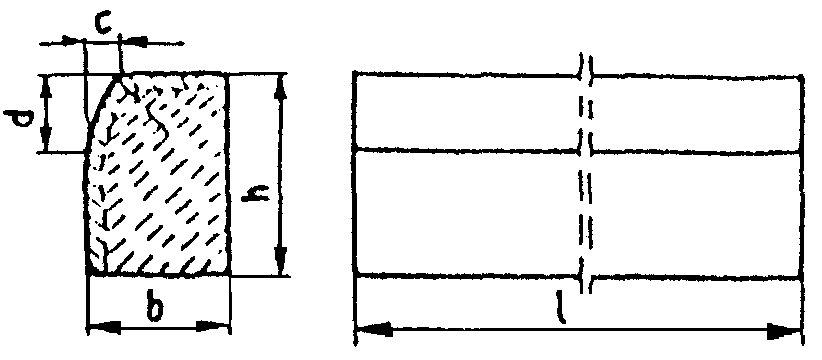 Tablica 1. Wymiary krawężników betonowych Tablica 2. Dopuszczalne odchyłki wymiarów krawężników betonowych Powierzchnie krawężników betonowych powinny być bez rys, pęknięć i ubytków betonu, o fakturze z formy. Krawędzie elementów powinny być równe i proste. Dopuszczalne wady oraz uszkodzenia powierzchni i krawędzi elementów, zgodnie z BN-80/6775-03/01, nie powinny przekraczać wartości podanych w tablicy 3. Tablica 3. Dopuszczalne wady i uszkodzenia krawężników betonowych Krawężniki betonowe mogą być przechowywane na składowiskach otwartych, posegregowane według typów, rodzajów, odmian, gatunków i wielkości. Krawężniki betonowe należy układać z zastosowaniem podkładek i przekładek drewnianych o wymiarach: grubość 2,5 cm, szerokość 5 cm, długość min. 5 cm większa niż szerokość krawężnika. Do produkcji krawężników należy stosować beton wg PN-B-06250, klasy B30. Beton użyty do produkcji krawężników powinien charakteryzować się: nasiąkliwością, poniżej 4%, ścieralnością na tarczy Boehmego, dla gatunku 1: 3 mm, dla gatunku 2: 4 mm, mrozoodpornością i wodoszczelnością, zgodnie z normą PN-B-06250. 2.3. Materiały na podsypkę i do zapraw  Piasek na podsypkę cementowo-piaskową powinien odpowiadać wymaganiom PN-B-06712, a do zaprawy cementowo-piaskowej PN-B-06711. 2.4. Materiały na ławy Do wykonania ław pod krawężniki należy stosować beton klasy C-12/15, wg PN-EN 206-1. 2.5. Masa zalewowa  	Masa zalewowa, do wypełnienia szczelin dylatacyjnych na gorąco, powinna odpowiadać wymaganiom BN-74/677104  lub aprobaty technicznej. 3. SPRZĘT 3.1. Sprzęt   	 	Roboty wykonuje się ręcznie przy zastosowaniu: betoniarek do wytwarzania betonu i zapraw oraz przygotowania podsypki cementowo-piaskowej, wibratorów płytowych, ubijaków ręcznych lub mechanicznych. 4. TRANSPORT 4.1. Transport krawężników   Krawężniki betonowe mogą być przewożone dowolnymi środkami transportowymi. Krawężniki betonowe układać należy na środkach transportowych w pozycji pionowej z nachyleniem w kierunku jazdy. Krawężniki powinny być zabezpieczone przed przemieszczeniem się i uszkodzeniami w czasie transportu, a górna warstwa nie powinna wystawać poza ściany środka transportowego więcej niż 1/3 wysokości tej warstwy. 4.2. Transport pozostałych materiałów  Transport cementu powinien się odbywać w warunkach zgodnych z BN-88/6731-08. Kruszywa można przewozić dowolnym środkiem transportu, w warunkach zabezpieczających je przed zanieczyszczeniem i zmieszaniem z innymi materiałami. Podczas transportu kruszywa powinny być zabezpieczone przed wysypaniem, a kruszywo drobne - przed rozpyleniem. Masę zalewową należy pakować w bębny blaszane. Transport powinien odbywać się w warunkach zabezpieczających przed uszkodzeniem bębnów. 5. WYKONANIE ROBÓT 5.1. Wykonanie koryta pod ławy  Koryto pod ławy należy wykonywać zgodnie z PN-B-06050. Wymiary wykopu powinny odpowiadać wymiarom ławy w planie z uwzględnieniem w szerokości dna wykopu ew. konstrukcji szalunku. Wskaźnik zagęszczenia dna wykonanego koryta pod ławę powinien wynosić co najmniej 0,97 według normalnej metody Proctora. 5.2. Wykonanie ław  Wykonanie ław powinno być zgodne z BN-64/8845-02. Ławy betonowe z oporem wykonuje się w szalowaniu. Beton rozścielony w szalowaniu powinien być wyrównywany warstwami. Betonowanie ław należy wykonywać zgodnie z wymaganiami PN-EN 206-1, przy czym należy stosować co 50 m szczeliny dylatacyjne wypełnione bitumiczną masą zalewową. 5.3. Ustawienie krawężników betonowych Światło (odległość górnej powierzchni krawężnika od jezdni) powinno być zgodne z ustaleniami dokumentacji projektowej, a w przypadku braku takich ustaleń powinno wynosić od 10 do 12 cm, a w przypadkach wyjątkowych (np. ze względu na „wyrobienie” ścieku)  może być zmniejszone do 6 cm lub zwiększone do 16 cm. Zewnętrzna ściana krawężnika powinna być po ustawieniu krawężnika obsypana piaskiem, żwirem, tłuczniem lub miejscowym gruntem przepuszczalnym, starannie ubitym. Ustawienie krawężników powinno być zgodne z BN-64/8845-02. Ustawianie krawężników na ławie betonowej wykonuje się  na podsypce z piasku lub na podsypce cementowo-piaskowej o grubości 3 do 5 cm po zagęszczeniu. Spoiny krawężników nie powinny przekraczać szerokości 1 cm. Spoiny należy wypełnić zaprawą cementowo-piaskową, przygotowaną w stosunku 1:2. Spoiny krawężników przed zalaniem zaprawą należy oczyścić i zmyć wodą. Dla zabezpieczenia przed wpływami temperatury krawężniki ustawione na podsypce cementowo-piaskowej i o spoinach zalanych zaprawą należy zalewać co 50 m bitumiczną masą zalewową nad szczeliną dylatacyjną ławy. 6. KONTROLA JAKOŚCI ROBÓT 6.2. Badania przed przystąpieniem do robót 6.2.1. Badania krawężników Przed przystąpieniem do robót Wykonawca powinien wykonać badania materiałów przeznaczonych do ustawienia krawężników betonowych i przedstawić wyniki tych badań Inspektorowi nadzoru  do akceptacji. Sprawdzenie wyglądu zewnętrznego należy przeprowadzić na podstawie oględzin elementu przez pomiar i policzenie uszkodzeń występujących na powierzchniach i krawędziach elementu zgodnie z wymaganiami tablicy 3. Pomiary długości i głębokości uszkodzeń należy wykonać za pomocą przymiaru stalowego lub suwmiarki z dokładnością do 1 mm, zgodnie z ustaleniami PN-B-10021. Sprawdzenie kształtu i wymiarów elementów należy przeprowadzić z dokładnością do 1 mm przy użyciu suwmiarki oraz przymiaru stalowego lub taśmy zgodnie z wymaganiami tablicy 1 i 2. Sprawdzenie kątów prostych w narożach elementów wykonuje się przez przyłożenie kątownika do badanego naroża i zmierzenia odchyłek z dokładnością do 1 mm. 6.2.2. Badania pozostałych materiałów  Badania pozostałych materiałów stosowanych przy ustawianiu krawężników betonowych powinny obejmować wszystkie właściwości, określone w normach podanych dla odpowiednich materiałów w pkt 2. 6.3. Badania w czasie robót 6.3.1. Sprawdzenie koryta pod ławę  Należy sprawdzać wymiary koryta oraz zagęszczenie podłoża na dnie wykopu. Tolerancja dla szerokości wykopu wynosi ± 2 cm. Zagęszczenie podłoża powinno być zgodne z pkt 5.1. 6.3.2. Sprawdzenie ław  	Przy wykonywaniu ław badaniu podlegają: Zgodność profilu podłużnego górnej powierzchni ław z dokumentacją projektową. Profil podłużny górnej powierzchni ławy powinien być zgodny z projektowaną niweletą. Dopuszczalne odchylenia mogą wynosić ± 1 cm na każde 100 m ławy. Wymiary ław.  Wymiary ław należy sprawdzić w dwóch dowolnie wybranych punktach na każde 100 m ławy. Tolerancje wymiarów wynoszą: dla wysokości  ± 10% wysokości projektowanej, dla szerokości  ± 10% szerokości projektowanej. Równość górnej powierzchni ław. Równość górnej powierzchni ławy sprawdza się przez przyłożenie w dwóch punktach, na każde 100 m ławy, trzymetrowej łaty. Prześwit pomiędzy górną powierzchnią ławy i przyłożoną łatą nie może przekraczać 1 cm. Odchylenie linii ław od projektowanego kierunku. Dopuszczalne odchylenie linii ław od projektowanego kierunku nie może przekraczać  ± 2 cm na każde 100 m wykonanej ławy. 6.3.3. Sprawdzenie ustawienia krawężników  	Przy ustawianiu krawężników należy sprawdzać: dopuszczalne odchylenia linii krawężników w poziomie od linii projektowanej, które wynosi ± 1 cm na każde 100 m ustawionego krawężnika, dopuszczalne odchylenie niwelety górnej płaszczyzny krawężnika od niwelety projektowanej, które wynosi ± 1 cm na każde 100 m ustawionego krawężnika, równość górnej powierzchni krawężników, sprawdzane przez przyłożenie w dwóch punktach na każde 100 m krawężnika, trzymetrowej łaty, przy czym prześwit pomiędzy górną powierzchnią krawężnika i przyłożoną łatą nie może przekraczać 1 cm, dokładność wypełnienia spoin bada się co 10 metrów. Spoiny muszą być wypełnione całkowicie na pełną głębokość. 7. OBMIAR ROBÓT 7.1. Jednostka obmiarowa  	Jednostką obmiarową ustawionego krawężnika betonowego jest – 1 m (metr). 8. ODBIÓR ROBÓT 8.1. Odbiór robót zanikających i ulegających zakryciu  	Odbiorowi robót zanikających i ulegających zakryciu podlegają: wykonanie koryta pod ławę, wykonanie ławy, wykonanie podsypki. 9. PODSTAWA PŁATNOŚCI 9.1. Cena jednostki obmiarowej  	Cena wykonania 1 m krawężnika betonowego obejmuje: prace pomiarowe i roboty przygotowawcze, dostarczenie materiałów na miejsce wbudowania, wykonanie koryta pod ławę, wykonanie szalunku, wykonanie ławy, wykonanie podsypki, ustawienie krawężników na podsypce cementowo-piaskowej, wypełnienie spoin krawężników zaprawą, zalanie spoin masą zalewową, zasypanie zewnętrznej ściany krawężnika gruntem i ubicie, przeprowadzenie badań i pomiarów wymaganych w specyfikacji technicznej. SPECYFIKACJA TECHNICZNA nr 4 BETONOWE OBRZEŻA CHODNIKOWE 1. WSTĘP 1.1. Przedmiot ST  Przedmiotem niniejszej specyfikacji technicznej (ST) są wymagania dotyczące wykonania i odbioru betonowego obrzeża chodnikowego. 1.2. Zakres stosowania ST ST jest stosowana jako dokument przetargowy i kontraktowy przy zlecaniu i realizacji robót wymienionych w pkt. 1.1. związanych z remontem drogi gminnej nr 108352R ulicy Jana Pawła II w km lokalnym 0+000 – 1+057. 1.3. Zakres robót objętych ST Ustalenia zawarte w niniejszej specyfikacji dotyczą zasad prowadzenia robót związanych z wykonywaniem i odbiorem ustawienia betonowego obrzeża chodnikowego. 2. MATERIAŁY 2.1. Stosowane materiały  	Materiałami stosowanymi są: obrzeża odpowiadające wymaganiom BN-80/6775-04/04 i BN-80/6775-03/01, cement wg PN-B-19701, piasek do zapraw wg PN-B-06711, Piasek na podsypkę cementowo-piaskową wg PN-B-06712, Woda odmiany „1” wg PN-B-32250. 2.2. Betonowe obrzeża chodnikowe - wymagania techniczne Kształt obrzeży betonowych przedstawiono na rysunku 1, wymiary podano w tablicy 1, a dopuszczalne odchyłki wymiarów obrzeży podano w tablicy 2. 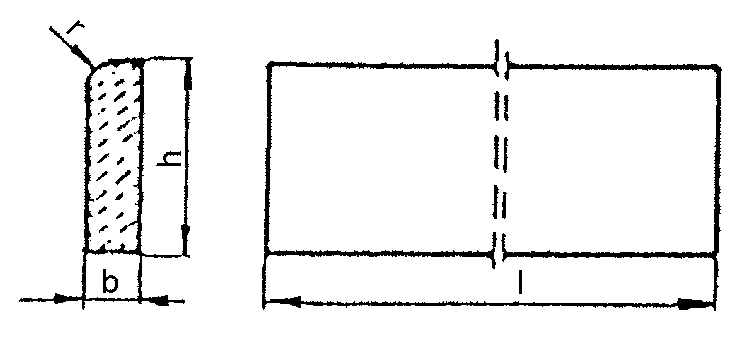 Rysunek 1. Kształt betonowego obrzeża chodnikowego Tablica 1. Wymiary obrzeży Tablica 2. Dopuszczalne odchyłki wymiarów obrzeży Powierzchnie obrzeży powinny być bez rys, pęknięć i ubytków betonu, o fakturze z formy. Krawędzie elementów powinny być równe i proste. Dopuszczalne wady oraz uszkodzenia powierzchni i krawędzi elementów nie powinny przekraczać wartości podanych w tablicy 3.  Tablica 3. Dopuszczalne wady i uszkodzenia obrzeży  	Do produkcji obrzeży należy stosować beton według PN-B-06250, klasy B 30. 2.2. Materiały na podsypkę i do zapraw  Piasek na podsypkę cementowo-piaskową powinien odpowiadać wymaganiom PN-B-06712, a do zaprawy cementowo-piaskowej PN-B-06711. Cement na podsypkę i  powinien być cementem portlandzkim klasy nie mniejszej niż „32,5”, odpowiadający wymaganiom PN-B-19701. Woda powinna być odmiany „1” i odpowiadać wymaganiom PN-B32250. 3. SPRZĘT  	Roboty wykonuje się ręcznie przy zastosowaniu drobnego sprzętu pomocniczego. 4. TRANSPORT 4.1. Transport obrzeży  Betonowe obrzeża chodnikowe mogą być przewożone dowolnymi środkami transportu po osiągnięciu przez beton wytrzymałości minimum 0,7 wytrzymałości projektowanej. Obrzeża powinny być zabezpieczone przed przemieszczeniem się i uszkodzeniami w czasie transportu. 4.2. Transport pozostałych materiałów  Transport cementu powinien się odbywać w warunkach zgodnych z BN-88/6731-08. Kruszywa można przewozić dowolnym środkiem transportu, w warunkach zabezpieczających je przed zanieczyszczeniem i zmieszaniem z innymi materiałami. Podczas transportu kruszywa powinny być zabezpieczone przed wysypaniem, a kruszywo drobne - przed rozpyleniem.  5. WYKONANIE ROBÓT 5.1. Wykonanie koryta  Koryto pod podsypkę należy wykonywać zgodnie z PN-B-06050.  Wymiary wykopu powinny odpowiadać wymiarom ławy w planie z uwzględnieniem w szerokości dna wykopu. 5.2. Podsypka cementowo-piaskowa  Na przygotowanym podłożu należy ułożyć podsypkę cementowo-piaskową o stosunku 1:4 i zagęścić do wskaźnika Is ≥ 1,0. Grubość podsypki po zagęszczeniu powinna wynosić 3 cm. Podsypka powinna być zwilżona wodą, zagęszczona i wyprofilowana. 5.3. Ustawienie betonowych obrzeży chodnikowych  Betonowe obrzeża chodnikowe należy ustawiać na wykonanym podłożu w miejscu i ze światłem (odległością górnej powierzchni obrzeża od ciągu komunikacyjnego) zgodnym z ustaleniami dokumentacji projektowej. Zewnętrzna ściana obrzeża powinna być obsypana piaskiem, żwirem lub miejscowym gruntem przepuszczalnym, starannie ubitym. Spoiny nie powinny przekraczać szerokości 1 cm. Należy wypełnić je zaprawą cementowo-piaskową w stosunku 1:2. Spoiny przed zalaniem należy oczyścić i zmyć wodą. Spoiny muszą być wypełnione całkowicie na pełną głębokość. 6. KONTROLA JAKOŚCI ROBÓT 6.2. Badania przed przystąpieniem do robót  Sprawdzenie wyglądu zewnętrznego betonowych obrzeży należy przeprowadzić na podstawie oględzin elementu przez pomiar i policzenie uszkodzeń występujących na powierzchniach i krawędziach elementu, zgodnie z wymaganiami tablicy 3. Pomiary długości i głębokości uszkodzeń należy wykonać za pomocą przymiaru stalowego lub suwmiarki z dokładnością do 1 mm, zgodnie z ustaleniami PN-B-10021. Sprawdzenie kształtu i wymiarów elementów należy przeprowadzić z dokładnością do 1 mm przy użyciu suwmiarki oraz przymiaru stalowego lub taśmy, zgodnie z wymaganiami tablicy 1 i 2. Sprawdzenie kątów prostych w narożach elementów wykonuje się przez przyłożenie kątownika do badanego naroża i zmierzenia odchyłek z dokładnością do 1 mm. Badania pozostałych materiałów powinny obejmować wszystkie właściwości określone w normach podanych dla odpowiednich materiałów wymienionych w pkt 2. 6.3. Badania w czasie robót  	W czasie robót należy sprawdzać wykonanie: koryta pod podsypkę - zgodnie z wymaganiami pkt 5.1, podsypki - zgodnie z wymaganiami pkt 5.2, ustawienia betonowego obrzeża chodnikowego - zgodnie z wymaganiami pkt 5.3, przy dopuszczalnych odchyleniach: − linii obrzeża w planie, które może wynosić ± 2 cm na każde 100 m długości obrzeża, − niwelety górnej płaszczyzny obrzeża , które może wynosić ±1 cm na każde 100 m długości obrzeża, − wypełnienia spoin, sprawdzane co 10 metrów, które powinno wykazywać całkowite wypełnienie badanej spoiny na pełną głębokość. 7. OBMIAR ROBÓT 7.1. Jednostka obmiarowa  	Jednostką obmiarową ustawionego obrzeża betonowego jest – 1 m (metr). 8. ODBIÓR ROBÓT 8.1. Odbiór robót zanikających i ulegających zakryciu  	Odbiorowi robót zanikających i ulegających zakryciu podlegają: wykonanie koryta, wykonanie podsypki. 9. PODSTAWA PŁATNOŚCI 9.1. Cena jednostki obmiarowej  	Cena wykonania 1 m obrzeża betonowego obejmuje: prace pomiarowe i roboty przygotowawcze, dostarczenie materiałów na miejsce wbudowania, wykonanie koryta, rozścielenie i ubicie podsypki, ustawienie obrzeży na podsypce cementowo-piaskowej, wypełnienie spoin obrzeży zaprawą, zasypanie zewnętrznej ściany obrzeża gruntem i ubicie, przeprowadzenie badań i pomiarów wymaganych w specyfikacji technicznej. SPECYFIKACJA TECHNICZNA nr 5 ROBOTY ZIEMNE 1. WSTĘP 1.1. Przedmiot ST  Przedmiotem niniejszej specyfikacji technicznej (ST) są wymagania dotyczące wykonania i odbioru robót związanych z wykonywaniem robót ziemnych. 1.2. Zakres stosowania ST ST jest stosowana jako dokument przetargowy i kontraktowy przy zlecaniu i realizacji robót wymienionych w pkt. 1.1. związanych z remontem drogi gminnej nr 108352R ulicy Jana Pawła II w km lokalnym 0+000 – 1+057. . 1.3. Zakres robót objętych ST  	Ustalenia zawarte w niniejszej specyfikacji dotyczą zasad prowadzenia robót związanych z wykonywaniem: profilowanie i zagęszczanie podłoża pod warstwy konstrukcyjne, kat. gruntu I-IV, plantowanie skarp, dna i korony nasypów lub wykopów, kat. gruntu I-III, plantowanie poboczy, robót ziemnych z transportem urobku samochodami i złożeniem urobku na odkład, kat. gruntu III, wykopów na odkład, kat. gruntu III, formowanie nasypów z ziemi z odkładu, kat. gruntu III – IV, zasypaniem wykopów, kat. gruntu I - III, przemieszczanie urobku spychaczami w miejsce wbudowania, kat. gruntu III. 2. MATERIAŁY  	Wymagania dotyczące materiałów, ich pozyskiwania i składowania, zawiera PN-S-02205 Drogi samochodowe. Roboty ziemne. Wymagania i badania. SPRZĘT  	Wymagania dotyczące sprzętu zawiera PN-S-02205 Drogi samochodowe. Roboty ziemne. Wymagania i badania. TRANSPORT  	Wymagania dotyczące transportu zawiera PN-S-02205 Drogi samochodowe. Roboty ziemne. Wymagania i badania. WYKONANIE ROBÓT  	Zasady wykonania robót zawiera PN-S-02205 Drogi samochodowe. Roboty ziemne. Wymagania i badania. KONTROLA JAKOŚCI ROBÓT  	Zasady kontroli jakości robót zawiera PN-S-02205 Drogi samochodowe. Roboty ziemne. Wymagania i badania. 7. OBMIAR ROBÓT  	Jednostką obmiarową jest  1 m2 (metr kwadratowy) podłoża, skarp, dna i korony nasypów lub wykopów, 1 m3 (metr sześcienny) na podstawie obmiaru objętości wykopu, 1 m3 (metr sześcienny) na podstawie obmiaru objętości gruntu wbudowanego przy zasypaniu wykopu. 8. ODBIÓR ROBÓT  Roboty uznaje się za wykonane zgodnie z dokumentacją projektową, ST i wymaganiami Inspektora nadzoru, jeżeli wszystkie pomiary i badania z zachowaniem tolerancji wg pkt. 6 dały wyniki pozytywne. 9. PODSTAWA PŁATNOŚCI 9.1. Cena jednostki obmiarowej Cena wykonania 1 m2 profilowania i zagęszczenia podłoża obejmuje: prace pomiarowe i roboty przygotowawcze, oznakowanie robót, odspojenie nadmiaru gruntu z przerzutem na pobocze i rozplantowaniem, profilowanie podłoża, zagęszczenie podłoża, przeprowadzenie pomiarów i badań laboratoryjnych, wymaganych w PN-S-02205 Drogi samochodowe. Roboty ziemne. Wymagania i badania. utrzymanie podłoża. Cena wykonania 1 m2 plantowanie skarp, dna i korony nasypów lub wykopów obejmuje: prace pomiarowe i roboty przygotowawcze, oznakowanie robót, przekopanie rowków kierunkowych lub podsypanie ścieżek na skarpach, rozmieszczonych co 5 m, ze sprawdzeniem prawidłowości ich wykonania za pomocą trójkąta skarpiarskiego lub łaty, ścinanie wypukłości oraz zasypanie wgłębień miedzy rowkami z odrzuceniem nadmiaru ziemi na pobocze lub do podstawy skarpy, zagęszczenie wyprofilowanych i uzupełnionych skarp, dna i korony nasypów lub wykopów, przeprowadzenie pomiarów i badań laboratoryjnych, wymaganych w PN-S-02205 Drogi samochodowe. Roboty ziemne. Wymagania i badania. Cena wykonania 1 m2 plantowania poboczy obejmuje: prace pomiarowe i roboty przygotowawcze, oznakowanie robót, wyrównanie powierzchni poboczy do wymaganego profilu przez ścinanie wypukłości lub uzupełnienie poboczy gruntem z odkładu, zagęszczenie wyprofilowanych i uzupełnionych poboczy, przeprowadzenie pomiarów i badań laboratoryjnych, wymaganych w PN-S-02205 Drogi samochodowe. Roboty ziemne. Wymagania i badania. Cena wykonania 1 m3 robót ziemnych z transportem urobku samochodami i złożeniem urobku na odkład obejmuje: prace pomiarowe i roboty przygotowawcze, oznakowanie robót, wykonanie dróg dojazdowych do miejsca robót na czas ich prowadzenia, a następnie ich rozebranie, odwodnienie wykopu na czas jego wykonania, odspojenie gruntu z załadunkiem na środki transportowe i odwiezienie na odkład, umieszczenie urobku w miejscu odkładu, zhałdowanie lub rozprofilowanie urobku. Cena wykonania 1 m3 robót ziemnych na odkład obejmuje: prace pomiarowe i roboty przygotowawcze, oznakowanie robót, wykonanie dróg dojazdowych do miejsca robót na czas ich prowadzenia, a następnie ich rozebranie, wykonanie odspojenia i przemieszczenia urobku, umieszczenie urobku poza wykopem w miejscu odkładu, odwodnienie wykopu na czas jego wykonania, profilowanie dna wykopu i skarp, zagęszczenie powierzchni wykopu, przeprowadzenie pomiarów i badań laboratoryjnych, wymaganych w PN-S-02205 Drogi samochodowe. Roboty ziemne. Wymagania i badania. Cena wykonania 1 m3 formowanie nasypów z ziemi z odkładu obejmuje: prace pomiarowe i roboty przygotowawcze, oznakowanie robót, wykonanie dróg dojazdowych do miejsca robót na czas ich prowadzenia, a następnie ich rozebranie, przemieszczenie urobku z odkładu w miejsce wbudowania, nadanie złożonej ziemi określonej formy geometrycznej poprzez ułożenie warstwami grubości do 30 cm, zagęszczenie warstw gruntu w nasypie ze zwilżeniem ich w miarę potrzeby, profilowanie oraz obrobienie skarp i korony nasypu, przeprowadzenie pomiarów i badań laboratoryjnych, wymaganych w PN-S-02205 Drogi samochodowe. Roboty ziemne. Wymagania i badania. Cena wykonania 1 m3 zasypania wykopów obejmuje: prace pomiarowe i roboty przygotowawcze, oznakowanie robót, wykonanie dróg dojazdowych do miejsca robót na czas ich prowadzenia, a następnie ich rozebranie, wykonanie odspojenia i przemieszczenia urobku, wbudowanie urobku w nasyp, zagęszczenie gruntu wbudowanego w nasyp,  odwodnienie wykopu na czas jego wykonania, profilowanie dna wykopu i skarp, zagęszczenie powierzchni wykopu, przeprowadzenie pomiarów i badań laboratoryjnych, wymaganych w PN-S-02205 Drogi samochodowe. Roboty ziemne. Wymagania i badania. Cena wykonania 1 m3 przemieszczania urobku spychaczami w miejsce wbudowania obejmuje: prace pomiarowe i roboty przygotowawcze, oznakowanie robót, przemieszczanie materiału w miejscu wbudowania. SPECYFIKACJA TECHNICZNA nr 6 PODBUDOWY Z CHUDEGO BETONU 1. WSTĘP 1.1. Przedmiot ST  Przedmiotem niniejszej specyfikacji technicznej (ST) są wymagania dotyczące wykonania i odbioru robót związanych wykonywaniem podbudowy z chudego betonu. 1.2. Zakres stosowania ST ST jest stosowana jako dokument przetargowy i kontraktowy przy zlecaniu i realizacji robót wymienionych w pkt. 1.1. związanych z remontem drogi gminnej nr 108352R ulicy Jana Pawła II w km lokalnym 0+000 – 1+057. 1.2. Zakres robót objętych ST  Ustalenia zawarte w niniejszej specyfikacji dotyczą zasad prowadzenia robót związanych z wykonywaniem warstwy podbudowy z chudego betonu grubości 10 cm. 2. MATERIAŁY  	Wymagania dotyczące materiałów, ich pozyskiwania i składowania, zawiera PN-S-96013 – Drogi samochodowe. Podbudowa z chudego betonu. Wymagania i badania. 3. SPRZĘT  	Wymagania dotyczące sprzętu zawiera PN-S-96013 – Drogi samochodowe. Podbudowa z chudego betonu. Wymagania i badania. 4. TRANSPORT  	Wymagania dotyczące transportu zawiera PN-S-96013 – Drogi samochodowe. Podbudowa z chudego betonu. Wymagania i badania. 5. WYKONANIE ROBÓT  	Zasady wykonania robót zawiera PN-S-96013 – Drogi samochodowe. Podbudowa z chudego betonu. Wymagania i badania. 6. KONTROLA JAKOŚCI ROBÓT  	Zasady kontroli jakości robót zawiera PN-S-96013 – Drogi samochodowe. Podbudowa z chudego betonu. Wymagania i badania. 7. OBMIAR ROBÓT  	Jednostką obmiarową wykonanych warstw podbudowy jest – 1 m2 (metr kwadratowy). 8. ODBIÓR ROBÓT  Roboty uznaje się za wykonane zgodnie z dokumentacją projektową, ST i wymaganiami Inspektora nadzoru, jeżeli wszystkie pomiary i badania z zachowaniem tolerancji wg pkt. 6 dały wyniki pozytywne. 9. PODSTAWA PŁATNOŚCI 9.1. Cena jednostki obmiarowej Cena wykonania 1 m2 warstwy obejmuje: prace pomiarowe i roboty przygotowawcze, oznakowanie robót, dostarczenie materiałów, wyprodukowanie mieszanki, transport na miejsce wbudowania, przygotowanie podłoża, dostarczenie, ustawienie, rozebranie i odwiezienie prowadnic oraz innych materiałów i urządzeń pomocniczych, rozłożenie i zagęszczenie mieszanki, pielęgnacja wykonanej podbudowy, przeprowadzenie pomiarów i badań laboratoryjnych, wymaganych w PN-S-96013 – Drogi samochodowe. Podbudowa z chudego betonu. Wymagania i badania, utrzymanie warstwy. SPECYFIKACJA TECHNICZNA nr 7 FREZOWANIE NAWIERZCHNI ASFALTOWYCH NA ZIMNO 1. WSTĘP 1.1. Przedmiot ST Przedmiotem niniejszej specyfikacji technicznej (ST) są wymagania dotyczące wykonania i odbioru frezowania nawierzchni asfaltowych na zimno. 1.2. Zakres stosowania ST ST jest stosowana jako dokument przetargowy i kontraktowy przy zlecaniu i realizacji robót wymienionych w pkt. 1.1. związanych z remontem drogi gminnej nr 108352R ulicy Jana Pawła II w km lokalnym 0+000 – 1+057. 1.2. Zakres robót objętych ST Ustalenia zawarte w niniejszej specyfikacji dotyczą zasad prowadzenia robót związanych z frezowaniem nawierzchni asfaltowych na zimno na średnią grubość 3-4 cm.  2. MATERIAŁY Nie występują. 3. SPRZĘT Należy stosować frezarki drogowe umożliwiające frezowanie nawierzchni asfaltowej na zimno na określoną głębokość. Frezarka powinna być sterowana elektronicznie i zapewniać zachowanie wymaganej równości oraz pochyleń poprzecznych i podłużnych powierzchni po frezowaniu. Przy frezowaniu całej jezdni szerokość bębna skrawającego powinna być co najmniej równa 1200 mm. Przy dużych robotach frezarki muszą być wyposażone w przenośnik sfrezowanego materiału, podający go z jezdni na środki transportu. Frezarki muszą, być zaopatrzone w systemy odpylania. Wykonawca może używać tylko frezarki zaakceptowane przez Inspektor nadzoru. Wykonawca powinien przedstawić dane mechniczne frezarek, a w przypadkach jakichkolwiek wątpliwości przeprowadzić demonstrację pracy frezarki, na własny koszt. 4. TRANSPORT Transport sfrezowanego materiału powinien być tak zorganizowany, aby zapewnić pracę frezarki bez postojów. Materiał może być wywożony dowolnymi środkami transportowymi. 5. WYKONANIE ROBÓT Frezowanie nawierzchni asfaltowej na zimno to kontrolowany proces skrawania górnej warstwy nawierzchni asfaltowej, bez jej ogrzania, na określoną głębokość. Nawierzchnia powinna być frezowana do głębokości, szerokości i pochyleń zgodnych z dokumentacją projektową. Jeżeli ruch drogowy ma być dopuszczony po sfrezowanej części jezdni, to wówczas, ze względów bezpieczeństwa należy spełnić następujące warunki: a) należy usunąć ścięty materiał i oczyścić nawierzchnię, przy frezowaniu poszczególnych pasów ruchu, wysokość podłużnych pionowych krawędzi nie może przekraczać 40 mm, przy lokalnych naprawach polegających na sfrezowaniu nawierzchni przy linii krawężnika (ścieku) dopuszcza się większy uskok niż określono w pkt b), ale przy głębokości większej od 75 mm wymaga on specjalnego oznakowania, krawędzie poprzeczne na zakończenie dnia roboczego powinny być klinowo ścięte. Nawierzchnia powinna być sfrezowana na głębokość projektowaną z dokładnością ± 5 mm. 6. KONTROLA JAKOŚCI ROBÓT Częstotliwość oraz zakres pomiarów dla nawierzchni frezowanej na zimno podano w tabeli 1.  Tabela 1. Częstotliwość oraz zakres pomiarów kontrolnych nawierzchni frezowanej na zimno Nierówności powierzchni po frezowaniu mierzone łatą 4-metrową zgodnie z BN-68/8931-04 [1] nie powinny przekraczać 6 mm. Spadki poprzeczne nawierzchni po frezowaniu powinny być zgodne z dokumentacją projektową, z tolerancją ± 0,5%. Szerokość frezowania powinna odpowiadać szerokości określonej w dokumentacji projektowej z dokładnością ± 5 cm. Głębokość frezowania powinna odpowiadać głębokości określonej w dokumentacji projektowej z dokładnością ± 5 mm. OBMIAR ROBÓT Jednostką obmiarową sfrezowanej nawierzchni jest - 1 m2 (metr kwadratowy). ODBIÓR ROBÓT Roboty uznaje się za wykonane jeśli są zgodne z dokumentacją projektową, ST i wymaganiami Inspektora nadzoru. 9. PODSTAWA PŁATNOŚCI 9.1. Cena jednostki obmiarowej Cena wykonania 1 m2 frezowania na zimno nawierzchni asfaltowej obejmuje: Nr Tytuł specyfikacji Strona 1       Roboty rozbiórkowe 2 – 4 2 Nawierzchnie z brukowej kostki betonowej 5 – 7 3 Krawężniki betonowe 8 - 12 4 Betonowe obrzeża chodnikowe 13 -16 5 Roboty ziemne 17-19 6 Podbudowy z chudego betonu 20-21 7 Frezowanie nawierzchni asfaltowych 22-23 Lp. Cechy Wartość 1 Wytrzymałość na ściskanie po 28 dniach, MPa, co najmniej a) średnia z sześciu kostek b) najmniejsza pojedynczej kostki 60 50 2 Nasiąkliwość wodą wg PN-B-06250 [2], %, nie więcej niż 5 3 Odporność na zamrażanie, po 50 cyklach zamrażania, wg PN-B-06250 [2]: a) pęknięcia próbki strata masy, %, nie więcej niż obniżenie wytrzymałości na ściskanie w stosunku do wytrzymałości      próbek nie zamrażanych, %, nie więcej niż brak 5 20 4 Ścieralność na tarczy Boehmego wg PN-B-04111 [1], mm, nie więcej niż 4 Typ krawężnika Rodzaj krawężnika Wymiary krawężników,   cm Wymiary krawężników,   cm Wymiary krawężników,   cm Typ krawężnika Rodzaj krawężnika L b h c d r U a 100 15 30 min. 3 max. 7 min. 12 max. 15 1,0 Rodzaj wymiaru Dopuszczalna odchyłka, mm Rodzaj wymiaru Gatunek 1 l ± 8 b,   h ± 3 Rodzaj wad i uszkodzeń Rodzaj wad i uszkodzeń Rodzaj wad i uszkodzeń Dopuszczalna wielkość wad i uszkodzeń Rodzaj wad i uszkodzeń Rodzaj wad i uszkodzeń Rodzaj wad i uszkodzeń Gatunek 1 Wklęsłość lub wypukłość powierzchni krawężników w mm Wklęsłość lub wypukłość powierzchni krawężników w mm Wklęsłość lub wypukłość powierzchni krawężników w mm 2 Szczerby i uszkodzenia krawędzi i naroży ograniczających 	powierzchnie (ścieralne),   mm górne niedopuszczalne Szczerby i uszkodzenia krawędzi i naroży ograniczających pozostałe  powierzchnie: - liczba max 2 Szczerby i uszkodzenia krawędzi i naroży - długość, mm, max 20 Szczerby i uszkodzenia krawędzi i naroży - głębokość, mm, max 6 Wymiary obrzeży,   cm Wymiary obrzeży,   cm 1 b h r 75 100 8 8 30 30 3 3 Rodzaj wymiaru Dopuszczalna odchyłka, mm l ± 8 b,   h ± 3 Rodzaj wad i uszkodzeń Rodzaj wad i uszkodzeń Dopuszczalna wielkość  wad i uszkodzeń Wklęsłość lub wypukłość powierzchni i krawędzi w mm Wklęsłość lub wypukłość powierzchni i krawędzi w mm 2 Szczerby i uszkodzenia krawędzi i naroży ograniczających powierzchnie górne (ścieralne) niedopuszczalne Szczerby i uszkodzenia krawędzi i naroży ograniczających   pozostałe powierzchnie: liczba, max 2 długość, mm, max 20 głębokość, mm, max 6 Lp. Właściwość nawierzchni Minimalna częstotliwość pomiarów 1 Równość podłużna łatą 4-metrową co 20 metrów 2 Równość poprzeczna łatą 4-metrową co 20 metrów 3 Spadki poprzeczne co 50 m 4 Szerokość frezowania co 50 m 5 Głębokość frezowania na bieżąco, według STWIORB − roboty pomiarowe i przygotowawcze, − oznakowanie robót, − frezowanie, − załadunek i wywiezienie sfrezowanego materiału, − przeprowadzenie pomiarów wymaganych w specyfikacji technicznej. 